Explication au patient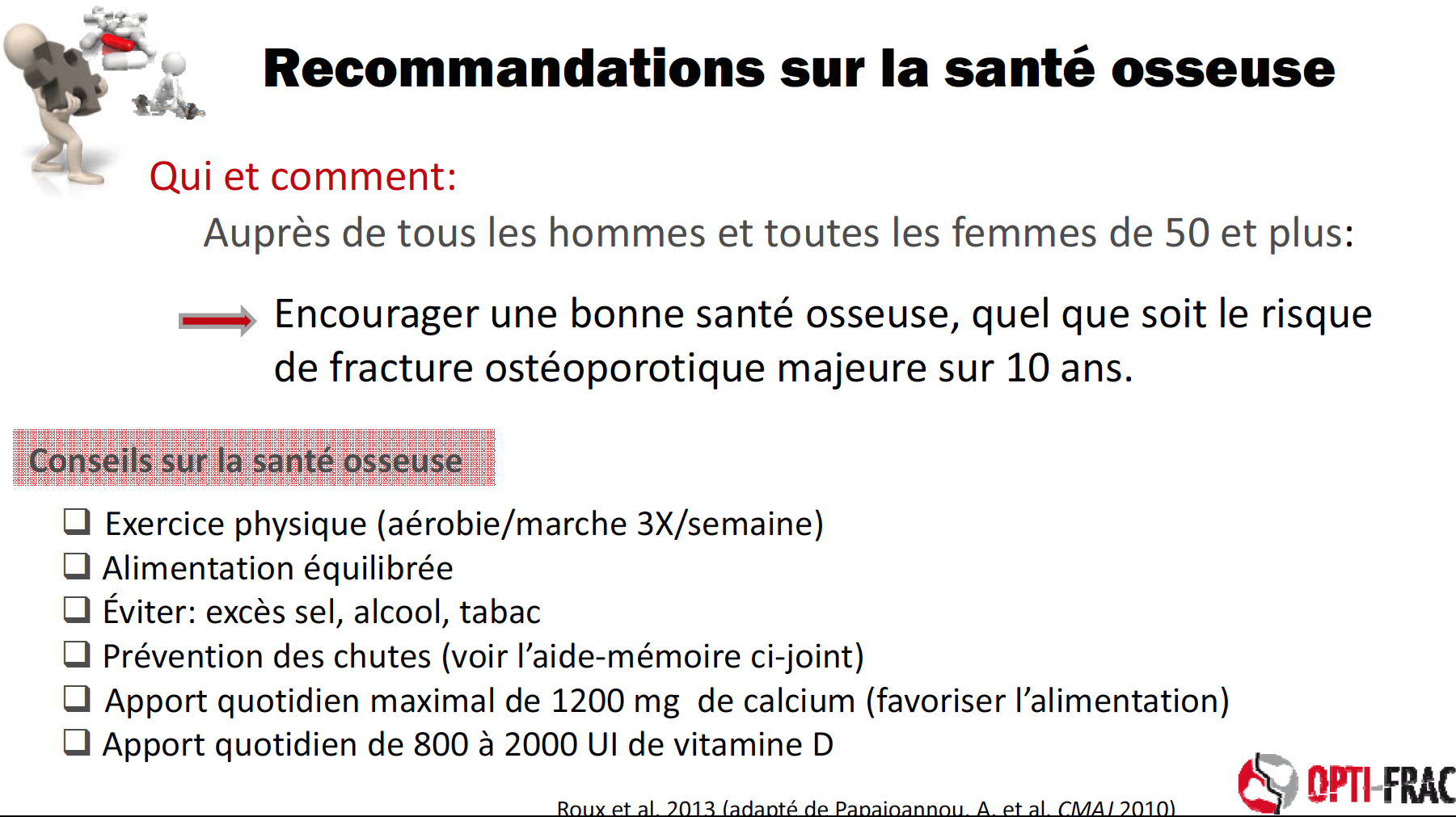 Exercice  physiqueL’exercice physique avec mise en charge (marche, vélo, raquette, ski de fond) aide à augmenter la force des os et prévenir le risque de chute.NutritionÉviter les excès de sel	Chaque g supplémentaire Na+= fuite 40-60 mg de Ca+Éviter les excès de protéines	Favoriser produits végétaux		riches en sels organiques de potassium		sources importantes d’anti-oxydants	Favoriser les protéines de soja (phyto-oestrogènes)Éviter les carences en lipides (acides gras essentiels)	Favoriser omega-3 et acide linoléique conjugué (CLA)Éviter les excès d’alcoolTabac à cesserCar entraîne - ménopause précoce possible	            - interférence absorption Ca+	            - bronchite chronique… corticothérapie …OP secondairePrévention des chutesPratiquer des exercices d’équilibre et de forceVérifier lunettes et appareils auditifsChaussures fermées Éviter pantalons larges ou trop longsFauteuils à accoudoirs; pas de roulettesBon éclairageBarre d’appui et antidérapants bain/doucheTapis fixé au solAttention aux fils de téléphone